             Český jazykSlovesa – čas minulý, str. 93, 94,Opakování, str. 95, 96,PS2 str. 28, 29Čítanka: dramatizace pověstiSloh: přání ke Svátku matek, blahopřání, pozvánka, str. 98, PS str. 30             MatematikaPřevody jednotek hmotnosti, času, římské číslice uč. 45 – 48, PS 31, 35, 36Geometrie v úterý – obvod trojúhelníku – uč. 52, PS 40             Anglický jazykDinosaurs uč. 53 – 54, PS 53 - 54             PřírodovědaRybník - živočichové, str. 65, 66, PS str. 28             VlastivědaVznik českého království, str. 21-23, PS str. 11-13             InformatikaRoboti + šifrování a dešifrování           Hudební výchovaZpěv: Kdyby tady byla taková panenka, Slunce za horyRytmické hry a hádanky, jednoduché taneční kroky          Pracovní činnostikrálíci            Výtvarná výchovadokončení motýlůTĚLESNÁ VÝCHOVA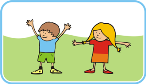 skupinové hry na hřištiHODNOCENÍ TÝDNE UČITELEM:SEBEHODNOCENÍ ŽÁKA: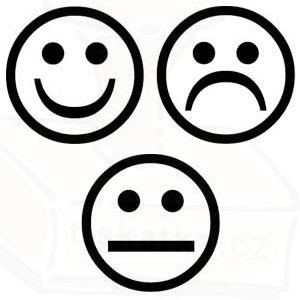 VZKAZ ŽÁKA UČITELI: